	ПРЕСС-РЕЛИЗ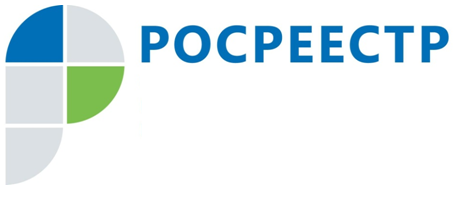 В первом полугодии 2018 года в Московской области зарегистрировано более 41 тысячи ДДУУправление Росреестра по Московской области (Управление) зарегистрировало 41 352 договора участия в долевом строительстве в первом полугодии 2018 года. По сравнению с аналогичным периодом 2017 года количество зарегистрированных договоров сократилось на 7,1%. За первое полугодие 2017 года было зарегистрировано 44 498 договоров.Количество договоров участия в долевом строительстве, зарегистрированных в июне 2018 года, составляет 6043. Это на 14,7 % меньше, чем в мае 2018 года и на 16,8% меньше, чем за июнь прошлого года, когда было зарегистрировано 7267 договоров. С начала 2018 года в Управлении оптимизирован процесс регистрации договоров участия в долевом строительстве. Все заявления вне зависимости от расположения объекта недвижимости обрабатываются «Фабрикой электронной регистрации» с учетом единой правоприменительной практики. Пресс-служба Управления Росреестра по Московской области:Колесин Никита ypravleniemo@yandex.ru+7 (915) 206-52-51